LITTLE STIRRUPS EQUINE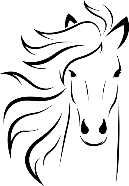 SUMMER WEEKDAY Pony CampDates: Monday July 20th, 2019 - Friday July 24th, 2020		       Monday August 10th, 2020 - Friday August 14th, 2020CAMP DAY DETAILS:Beginner RidersRiders who have not ridden before or only comfortable at the walk and trot.Campers will start by learning the basics of handling their pony/horse safely.Next, we'll start with their one-hour formal English-Riding lessons with leaders,soon mastering the basic skills of riding on their own in a safe environment. Next with a focus on safety, additional horsemanship activities will be included are grooming, tacking, feeding, and basic horse care. To finish off the day, riders will participate in horsemanship games/theory, outside group games, singsongs, arts & craft activities. Intermediate Riders: Riders who are comfortable at walk, trot and just starting to canter. Intermediate riders are challenged with advanced horsemanship skills including building onto their riding capabilities with their one – hour formal English – Riding lesson, equine nutrition, show grooming, basic first aid for horses, and advance horse theory. Advance Riders: Riders who are comfortable at walk, trot, canter and jumping.Advanced riders are challenged with advanced horsemanship skills including how to load a horse/pony on the trailer, building onto their riding capabilities to the next level with their one – hour formal English – Riding lesson, advanced equine nutrition, show grooming and first aid for horses. As well as advance horse theory. 